17. 3. Český jazykMilí šesťáci,dnes nás čeká naučit se správné tvary vzoru jarní (jarní, jarní), podle kterého se skloňují přídavná jména měkká. Abyste si lépe tyto tvary zapamatovali, vaším dnešním úkolem bude doplnit do všech tvarů správné koncovky. Postupujte při tom takto:Tabulku z následující strany si opište (nebo vytiskněte a nalepte) do ŠKOLNÍHO sešitu.Poté si vezměte barevnou pastelku nebo propisku a doplňte správné koncovky všech tvarů podle tabulky v učebnici na straně 74 (V učebnici jsou koncovky zvýrazněné červenou barvou.). To celé mi vyfoťte a pošlete do 18. 3. ve zprávě v aplikaci Teams.Přeji vám pevné zdraví a hezký den!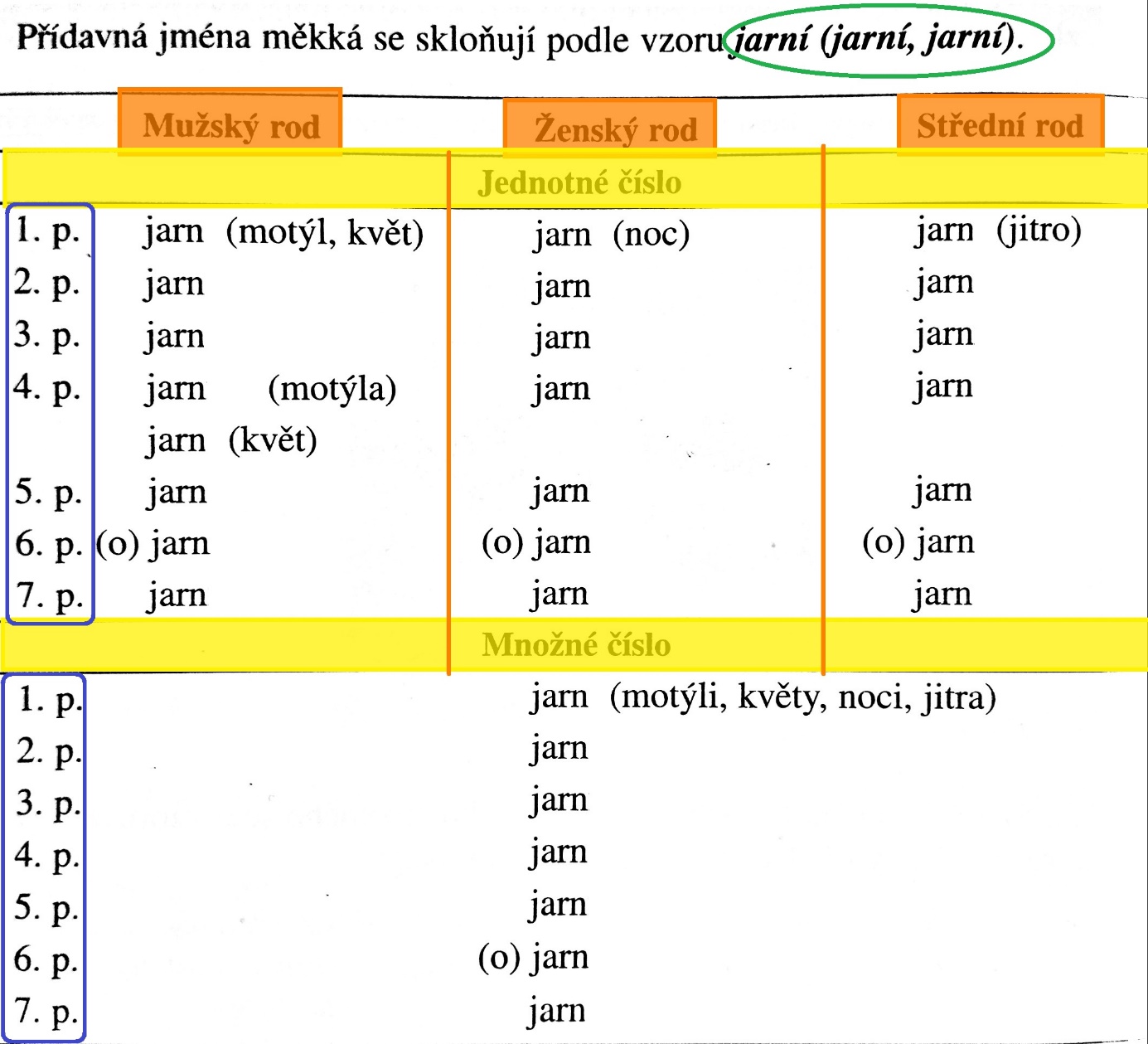 